団体登録用紙＜登録情報＞　太枠の中は必ずご記入ください。	記入日：令和５年　　月　　日【未成年者が代表の団体のみご記入ください】【個人情報の取り扱い】ご記入いただいた個人情報は、協働センターからの各種連絡と各種サービス提供のために使用させていただきます。なお、協働センターホームページ「コライト」への団体ページ掲載をご希望された場合は、代表者氏名と連絡担当者氏名、連絡担当者連絡先を掲載いたします。連絡担当者連絡先について非公開にしたい項目がありましたら、項目の横にある□に✓を入れてください。貴団体の活動に関連している目標に〇を付けてください（複数選択可）。※登録後、登録した情報を変更したい場合は、https://nkyod.org/memberをご覧ください。団	体	情	報団	体	情	報団	体	情	報団	体	情	報団	体	情	報団	体	情	報団	体	情	報団	体	情	報団	体	情	報団	体	情	報団	体	情	報団	体	情	報団	体	情	報団	体	情	報団	体	情	報団	体	情	報団体名（ふりがな）（ふりがな）（ふりがな）団体名代表者連絡先代表者氏名代表者氏名代表者氏名代表者氏名代表者氏名（ふりがな）（ふりがな）（ふりがな）（ふりがな）（ふりがな）（ふりがな）（ふりがな）（ふりがな）（ふりがな）（ふりがな）代表者連絡先代表者氏名代表者氏名代表者氏名代表者氏名代表者氏名代表者連絡先住所住所住所住所住所〒 〒 〒 〒 〒 〒 〒 〒 〒 〒 代表者連絡先住所住所住所住所住所代表者連絡先電話番号電話番号電話番号電話番号電話番号FAX 番号（任意）FAX 番号（任意）代表者連絡先メールアドレス（任意）メールアドレス（任意）メールアドレス（任意）メールアドレス（任意）メールアドレス（任意）連絡担当者連絡先（団体の問い合わせ先）※代表者と同じである場合は、「同上」とご記入ください。※協働センターのホームページ で、非公開にしたい項目がありましたら、項□に✓を入れてください。詳しくは【個人情報の取り扱い】をお読みください。連絡担当者氏名連絡担当者氏名連絡担当者氏名連絡担当者氏名連絡担当者氏名（ふりがな）（ふりがな）（ふりがな）（ふりがな）（ふりがな）（ふりがな）（ふりがな）（ふりがな）（ふりがな）（ふりがな）連絡担当者連絡先（団体の問い合わせ先）※代表者と同じである場合は、「同上」とご記入ください。※協働センターのホームページ で、非公開にしたい項目がありましたら、項□に✓を入れてください。詳しくは【個人情報の取り扱い】をお読みください。連絡担当者氏名連絡担当者氏名連絡担当者氏名連絡担当者氏名連絡担当者氏名連絡担当者連絡先（団体の問い合わせ先）※代表者と同じである場合は、「同上」とご記入ください。※協働センターのホームページ で、非公開にしたい項目がありましたら、項□に✓を入れてください。詳しくは【個人情報の取り扱い】をお読みください。□住所□住所□住所□住所□住所〒	〒	〒	〒	〒	〒	〒	〒	〒	〒	連絡担当者連絡先（団体の問い合わせ先）※代表者と同じである場合は、「同上」とご記入ください。※協働センターのホームページ で、非公開にしたい項目がありましたら、項□に✓を入れてください。詳しくは【個人情報の取り扱い】をお読みください。□住所□住所□住所□住所□住所連絡担当者連絡先（団体の問い合わせ先）※代表者と同じである場合は、「同上」とご記入ください。※協働センターのホームページ で、非公開にしたい項目がありましたら、項□に✓を入れてください。詳しくは【個人情報の取り扱い】をお読みください。□電話番号□電話番号□電話番号□電話番号□電話番号□FAX番号　※任意□FAX番号　※任意連絡担当者連絡先（団体の問い合わせ先）※代表者と同じである場合は、「同上」とご記入ください。※協働センターのホームページ で、非公開にしたい項目がありましたら、項□に✓を入れてください。詳しくは【個人情報の取り扱い】をお読みください。□メールアドレス（任意）□メールアドレス（任意）□メールアドレス（任意）□メールアドレス（任意）□メールアドレス（任意）団体発足時期年月構成員数（現在活動に従事しているメンバーの数）構成員数（現在活動に従事しているメンバーの数）構成員数（現在活動に従事しているメンバーの数）構成員数（現在活動に従事しているメンバーの数）構成員数（現在活動に従事しているメンバーの数）構成員数（現在活動に従事しているメンバーの数）人活動分野当てはまる項目に〇を付けてください（複数回答可）。地域づくり地域づくり地域づくり子育て子育て社会福祉文化芸術文化芸術活動分野当てはまる項目に〇を付けてください（複数回答可）。スポーツスポーツスポーツ自然環境自然環境防災・安全国際交流国際交流活動分野当てはまる項目に〇を付けてください（複数回答可）。その他その他その他（（）活動地域現在活動しているまたは活動可能な地域に〇をつけてください（複数回答可）旧長岡旧長岡旧長岡中之島中之島与板寺泊寺泊活動地域現在活動しているまたは活動可能な地域に〇をつけてください（複数回答可）三島三島三島和島和島越路小国小国活動地域現在活動しているまたは活動可能な地域に〇をつけてください（複数回答可）川口川口川口山古志山古志栃尾その他その他ホームページ（任意）SNS アカウント（任意）活動目的（150 字以内） 活動を行う理由や活動によって生み出したい価値などをご記入ください。活動紹介文（150 字以内）団体の紹介を簡潔にご記入ください。活動内容（150 字以内）これまでの活動を文章または箇条書きでご記入ください。（例）・ながおか市民協働センターの運営	・市民交流会「のも～れ！長岡」の開催（隔月１回）（例）・ながおか市民協働センターの運営	・市民交流会「のも～れ！長岡」の開催（隔月１回）（例）・ながおか市民協働センターの運営	・市民交流会「のも～れ！長岡」の開催（隔月１回）（例）・ながおか市民協働センターの運営	・市民交流会「のも～れ！長岡」の開催（隔月１回）（例）・ながおか市民協働センターの運営	・市民交流会「のも～れ！長岡」の開催（隔月１回）活動内容（150 字以内）これまでの活動を文章または箇条書きでご記入ください。協力できること（150 字以内）団体としてできることをご記入ください。（例）・イベントの企画運営	・地域づくり等に関する講演（有償）（例）・イベントの企画運営	・地域づくり等に関する講演（有償）（例）・イベントの企画運営	・地域づくり等に関する講演（有償）（例）・イベントの企画運営	・地域づくり等に関する講演（有償）（例）・イベントの企画運営	・地域づくり等に関する講演（有償）協力してほしいこと（150字以内）団体として協力してほしいこと、募集している物や人などをご記入ください。会員募集について（該当する場合は右記に〇をつけて会員種別に詳細をご記入ください）会員募集の有無(該当する場合は右記に○)会員種別会費（正会員）円会員募集について（該当する場合は右記に〇をつけて会員種別に詳細をご記入ください）会員募集の有無(該当する場合は右記に○)会員種別会費（賛助会員）円成人の責任者連絡先※未成年の構成員を代表として登録する場合のみ、ご記入くださ い。※代表者と連絡先が同じである場合は、「同上」とご記入ください。私は、団体名	の責任者となることに同意します。私は、団体名	の責任者となることに同意します。成人の責任者連絡先※未成年の構成員を代表として登録する場合のみ、ご記入くださ い。※代表者と連絡先が同じである場合は、「同上」とご記入ください。責任者氏名（ふりがな）成人の責任者連絡先※未成年の構成員を代表として登録する場合のみ、ご記入くださ い。※代表者と連絡先が同じである場合は、「同上」とご記入ください。責任者氏名成人の責任者連絡先※未成年の構成員を代表として登録する場合のみ、ご記入くださ い。※代表者と連絡先が同じである場合は、「同上」とご記入ください。団体構成員との関係例）代表者の保護者成人の責任者連絡先※未成年の構成員を代表として登録する場合のみ、ご記入くださ い。※代表者と連絡先が同じである場合は、「同上」とご記入ください。住所〒成人の責任者連絡先※未成年の構成員を代表として登録する場合のみ、ご記入くださ い。※代表者と連絡先が同じである場合は、「同上」とご記入ください。住所成人の責任者連絡先※未成年の構成員を代表として登録する場合のみ、ご記入くださ い。※代表者と連絡先が同じである場合は、「同上」とご記入ください。電話番号（日中連絡が取れる番号）各種サービスのお申込み各種サービスのお申込み各種サービスのお申込み各種サービスのお申込み各種サービスのお申込み各種サービスのお申込み各種サービスのお申込み希望するサービスに〇を付けてください。各種サービスの詳細は、同封の「ながおか市民協働センターでできること」をご覧ください。希望するサービスに〇を付けてください。各種サービスの詳細は、同封の「ながおか市民協働センターでできること」をご覧ください。希望するサービスに〇を付けてください。各種サービスの詳細は、同封の「ながおか市民協働センターでできること」をご覧ください。希望するサービスに〇を付けてください。各種サービスの詳細は、同封の「ながおか市民協働センターでできること」をご覧ください。希望するサービスに〇を付けてください。各種サービスの詳細は、同封の「ながおか市民協働センターでできること」をご覧ください。希望するサービスに〇を付けてください。各種サービスの詳細は、同封の「ながおか市民協働センターでできること」をご覧ください。希望するサービスに〇を付けてください。各種サービスの詳細は、同封の「ながおか市民協働センターでできること」をご覧ください。▼協働センターから団体の皆様へ、活動に役立つ情報をお届けします。▼協働センターから団体の皆様へ、活動に役立つ情報をお届けします。▼協働センターから団体の皆様へ、活動に役立つ情報をお届けします。▼協働センターが、団体の皆様の情報発信をお手伝いします。▼協働センターが、団体の皆様の情報発信をお手伝いします。市民活動情報誌「らこって」送付市民活動情報誌「らこって」送付市民活動情報誌「らこって」送付「協働マッチングリスト」掲載「協働マッチングリスト」掲載部（　　　　　）掲載を希望する※複数部を希望される場合は５部単位で、送付を希望されない場合は「不要」と記入してください。※複数部を希望される場合は５部単位で、送付を希望されない場合は「不要」と記入してください。※複数部を希望される場合は５部単位で、送付を希望されない場合は「不要」と記入してください。※「協働マッチングリスト」は、団体のできることと、協力してほしいことをまとめたリストです。※「協働マッチングリスト」は、団体のできることと、協力してほしいことをまとめたリストです。メールマガジン配信メールマガジン配信メールマガジン配信協働センターホームページ「コライト」への団体ページ掲載協働センターホームページ「コライト」への団体ページ掲載（　　　　　）配信を希望する配信を希望する（　　　　　）掲載を希望する※メールマガジンは、毎月２回（第１・３月曜日）、ながおか市民協働センターを運営している NPO 法人市民協働ネットワーク長岡が配信しています。※メールマガジンは、連絡担当者のメールアドレス宛てに配信いたします。※メールマガジンは、毎月２回（第１・３月曜日）、ながおか市民協働センターを運営している NPO 法人市民協働ネットワーク長岡が配信しています。※メールマガジンは、連絡担当者のメールアドレス宛てに配信いたします。※メールマガジンは、毎月２回（第１・３月曜日）、ながおか市民協働センターを運営している NPO 法人市民協働ネットワーク長岡が配信しています。※メールマガジンは、連絡担当者のメールアドレス宛てに配信いたします。※協働マッチングリストは、市民活動フェスタなどのイベントや協働センター内で掲示させていただくことがあります。※協働マッチングリストは、市民活動フェスタなどのイベントや協働センター内で掲示させていただくことがあります。SDGsについてSDGsについて協働センターでは、SDGs（持続可能な開発目標）の啓発活動の一つとして、登録団体を SDGs の目標ごとに掲載したリストを作成しております。つきましては、下記「SDGs とは」をご確認の上、貴団体の活動に関連している目標に〇を付けてください（複数回答可）。協働センターでは、SDGs（持続可能な開発目標）の啓発活動の一つとして、登録団体を SDGs の目標ごとに掲載したリストを作成しております。つきましては、下記「SDGs とは」をご確認の上、貴団体の活動に関連している目標に〇を付けてください（複数回答可）。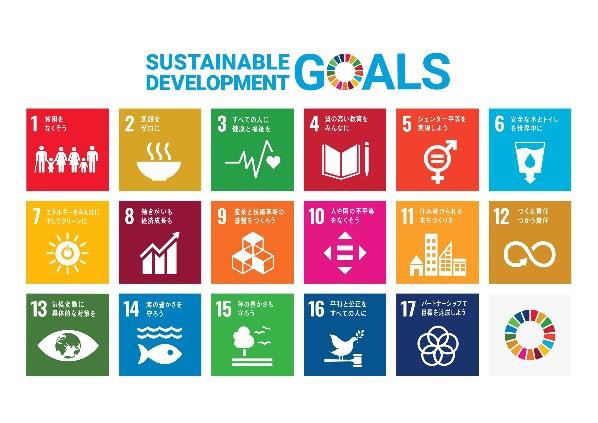 SDGs（持続可能な開発目標）とは2001 年に策定されたミレニアム開発目標（MDGs）の後継として、2015 年９月の国連総会で採択された国際目標。2030 年までに持続可能でよりよい世界を目指すために必要な 17 の目標と 169 のターゲットで構成され、「誰一人取り残さない」という想いが込められています。どの目標も社会に複雑に入り組んだものばかりであり、目標達成には「協働」の仕組みが必要不可欠です。①貧困をなくそう②飢餓をゼロに③すべての人に健康と福祉を④質の高い教育をみんなに⑤ジェンダー平等を実現しよう⑥安全な水とトイレを世界中に⑦エネルギーをみんなに	そしてクリーンに⑧働きがいも	経済成長も⑨産業と技術革新の基盤をつくろう⑩人や国の不平等をなくそう⑪住み続けられるまちづくりを⑫つくる責任	つかう責任⑬気候変動に	具体的な対策を⑭海の豊かさを守ろう⑮陸の豊かさも守ろう⑯平和と公正をすべての人に⑰パートナーシップで目標を達成しよう該当しない